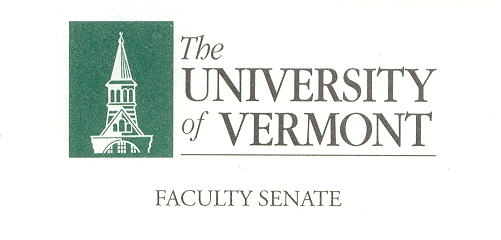 Executive CouncilJanuary 13, 2019		4:00 – 5:30 pmWaterman 427AAgenda2019–20 Executive Council MeetingFebruary 10, 2020March 16, 2020April 13, 2020May 4, 20204:00Approval of December 9, 2019 Minutes (vote)4:02Chair’s RemarksWelcome Dave Massell!Faculty Senate Meetings Schedule for 2020-2021 RLC Discussion from Last Senate MeetingBy-Laws Review Committee for 2020-20214:15CAC Consent Agenda (vote)Items to be determined at the January 9th CAC meeting4:30FPPC – Divestment of Fossil Fuels Resolution – Don Ross 4:50Committee Chair Updates5:00Agenda for P&P Meeting (Friday, January 24, 11-11:45 AM)RLC Assessment Next StepsZero Tuition Increase Presentation to Senate5:10Draft Agenda for Faculty Senate Meeting of January 27thSee Attached5:20New Business5:30Adjourn